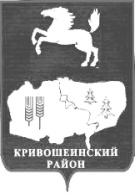 АДМИНИСТРАЦИЯ  КРИВОШЕИНСКОГО РАЙОНА ПОСТАНОВЛЕНИЕ08.07.2019						   				               № 396с.  КривошеиноТомской областиО признании утратившим силу постановления Администрации Кривошеинского районаВ целях приведения нормативно правового акта в соответствие с законодательством	ПОСТАНОВЛЯЮ:Постановление  Администрации Кривошеинского района  от 22.05.2019       № 301 «О подготовке населения в области гражданской обороны, защиты населения и территорий от чрезвычайных ситуаций на территории Кривошеинского района» признать утратившим силу.Настоящее постановление вступает в силу с даты его подписания.Настоящее постановление подлежит размещению в Сборнике нормативных актов Администрации Кривошеинского района и размещению в сети «Интернет» на официальном сайте муниципального образования Кривошеинский район.Контроль за исполнением настоящего постановления возложить на заместителя Главы Кривошеинского района по вопросам ЖКХ, строительства, транспорта, связи, ГО и ЧС.Глава Кривошеинского района(Глава Администрации)                                                                                       С.А. ТайлашевМельник Станислав Валентинович 8 (38251) 21763